

Departament Spraw Obywatelskich
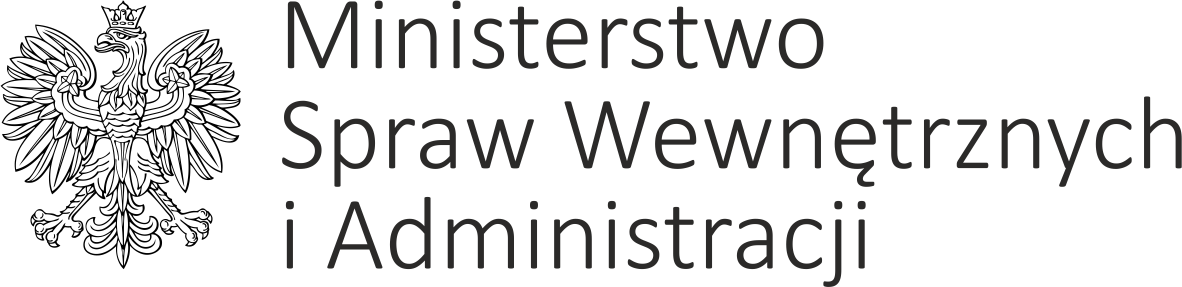 DSO-WP-0370-1-29/2021	Warszawa,  26 października 2021 r.Dyrektorzy	Wydziałów Spraw Obywatelskich i równorzędnych	Urzędów WojewódzkichSzanowni Państwo,uwzględniając konieczność zapewnienia bezpiecznego wdrożenia z dniem 7 listopada br. rozwiązań technicznych umożliwiających wydawanie dowodu osobistego zawierającego odciski palców, uprzejmie informuję o planowanym na dzień 5 listopada br. na godz. 12:00 całkowitym zablokowaniu dostępu do Rejestru Dowodów Osobistych dla urzędników.  Uprzejmie proszę o niezwłoczne poinformowanie podległych organów gmin o konieczności:przekazania do ww. terminu do personalizacji wszystkich wniosków o wydanie dowodu osobistego przyjętych na podstawie przepisów dotychczasowych;powiadomienia obywateli o skróceniu czasu przyjmowania wniosków o wydanie dowodu osobistego i pozostałych zdarzeń z obszaru dowodów osobistych w dniu 5 listopada 2021 r. 
(np. na stronie internetowej urzędu, na tablicy informacyjnej w siedzibie urzędu).Jednocześnie uprzejmie przypominam, że po dniu 7 listopada 2021 r. nie będzie możliwości spersonalizowania dowodu osobistego według obecnego wzoru dokumentu, dlatego też należy dołożyć starań, aby wszystkie wnioski w statusie zawieszony zostały również przekazane do SPD 
do godz. 12:00 dnia 5 listopada 2021 r. Od godziny 12:00 wykonywanie operacji w RDO, do czasu produkcyjnego wdrożenia nowej wersji systemu, będzie już niemożliwe.Z poważaniemBeata StępińskaDyrektor Departamentu/podpisano kwalifikowanym podpisem elektronicznym/Otrzymują:Pan Jarosław Sadowski, Dyrektor WSOiC Dolnośląskiego UW;Pan Krzysztof Człapiński, Dyrektor WSOiC Kujawsko-Pomorskiego UW;Pani Angelika Konaszczuk, Dyrektor WSOiC Lubelskiego UW;Pan Paweł Klimczak, Dyrektor WSOiC Lubuskiego UW;Pani Małgorzata Wójcik-Powłoka, Dyrektor WSOiC Łódzkiego UW;Pani Lucyna Gajda, Dyrektor WSO Małopolskiego UW;Pani Katarzyna Nasiłowska, Zastępca Dyrektora WSO Mazowieckiego UW;Pani Bożena Kalecińska, Dyrektor WSOiC Opolskiego UW;Pani Irena Kozimala, Dyrektor WSOiC Podkarpackiego UW;Pani Ewa Wojewódko, Dyrektor WSOiC Podlaskiego UW;Pani Anna Godyńska, Dyrektor WSOiC Pomorskiego UW;Pani Magdalena Szewczuk-Szturc, Dyrektor WSOiC Śląskiego UW;Pan Mariusz Cołoszyński, Dyrektor WSOiC Świętokrzyskiego UW;Pani Maria Rochowicz, Dyrektor WSOiC Warmińsko-Mazurskiego UW;Pani Anna Napierała, Dyrektor WSO Wielkopolskiego UW;Pani Małgorzata Neumann, Dyrektor WSOiC Zachodniopomorskiego UW.Do wiadomości:Dyrektor CPD MSWiA;Dyrektor DZS KPRM.